TEHNISKĀ SPECIFIKĀCIJA Nr. TS 1618.009 v1Teleskopiskais zāģa asmensAttēlam ir informatīvs raksturs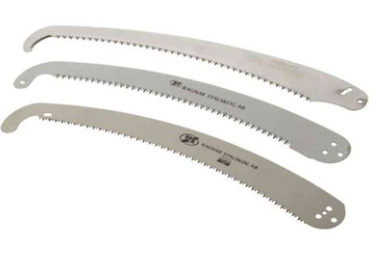 Nr.AprakstsMinimālā tehniskā prasībaPiedāvātās preces konkrētais tehniskais aprakstsAvotsPiezīmesVispārīgā informācijaRažotājs (nosaukums, atrašanās vieta).Norādīt informāciju1618.009 Teleskopiskais zāģa asmens  Tipa apzīmējums Parauga piegāde laiks tehniskajai izvērtēšanai (pēc pieprasījuma), darba dienasNorādīt vērtībuStandartiAtbilstība rūpnīcas kvalitātes un vadības standartam ISO 9001AtbilstDokumentācijaIr iesniegts preces attēls, kurš atbilst sekojošām prasībām: ".jpg" vai “.jpeg” formātāizšķiršanas spēja ne mazāka par 2Mpixir iespēja redzēt  visu produktu un izlasīt visus uzrakstus uz tāattēls nav papildināts ar reklāmuAtbilstOriģinālā lietošanas instrukcija sekojošās valodāsLV vai ENVides nosacījumiMinimālā darba temperatūra (atbilstoši p.6.dokumentācijai)≤ -25°CMaksimālā darba temperatūra (atbilstoši p.6.dokumentācijai)≥ +30°CTehniskā informācijaZāģis paredzēts kokam zāģēšanai abos virzienosAtbilstIzgatavots no izturīga rūdīta tērauda ar rūdītiem standarta zaru zāģa zobiemAtbilstAprīkots ar atduri noturēšanai zāģēšanas ceļāAtbilstKopējais garums400 -500 mmPlatums≤90 mmSavienojums ar teleskopisko stieniSavietojams ar zaru zāģa turētāju MKS-SFSvars≤ 0.2 kg